Le cyclotourisme est un sport de pleine nature et en plein essor. Les pratiquants, et les parents pour le compte de leurs enfants, sont de plus en plus exigeants et rigoureux dans le choix des activités encadrées. La formation et la qualité de l’encadrement sont gages de sérieux, de respect des règles de sécurité et d’environnement dans le souci du développement durable en gardant l’aspect ludique et le plaisir de pratiquer en toute convivialité.Pour répondre à ces objectifs, la FFCT a mis en place des formations. 
L’Animateur Club en est le premier niveau.Qu’est-ce que l’Animateur Club ?C’est une personne volontaire et motivée.Elle s’investit au sein du club ; elle anime sous la responsabilité du présidentElle va accueillir, conseiller, accompagner, faire découvrir.Elle est capable de proposer des itinéraires adaptés aux personnes et d’encadrer un groupe en toute sécurité.Conditions pour devenir Animateur Club ? Il faut avoir 16 ans minimum.Il faut être licencié depuis un an.Posséder le PSC1 (Prévention et Secours civique de niveau 1) au plus tard à la validation du diplôme. Cette formation est prise en charge financièrement par le Comité départemental.Présentation de la FFCTRôle de l’animateur et animation d’un groupeMécanique de baseLecture de carteCyclo-découverte et convention de pré-accueilSécurité Comment faire ? :Où ? : Local club « BLACyclo » rue du Marin 49320 Brissac-QuincéQuand : Samedi 03 et 17  février 2024, horaire 9h00-12h00 et 13h30-17h00Combien ça coûte ? : Le CODEP 49 finance cette formation animateur (pédagogie et restauration), ainsi que le PSC1 si nécessaire. Les déplacements (domicile /lieu de formation) sont à votre charge.Renseignements et inscriptions : 	Christian BERGER, 15 chemin de la Grouas, Vauchrétien - 49320 Brissac Loire Aubancechristian.brg@orange.fr  Tél : 07 82 79 60 15 Merci de s’inscrire sur le site https://ffcyclo.org dans votre espace licencié, rubrique Formation. intitulé : Animateur club _____________________________________________________________________________________________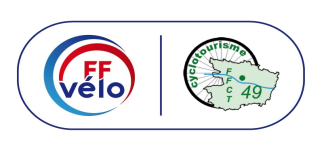 